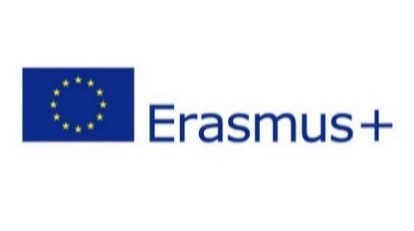 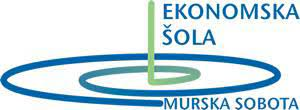 RAZPIS ZA SOFINANCIRANJE PRAKTIČNEGA USPOSABLJANJA V TUJINI ZA ŠOLSKO LETO 2023/24Ekonomska šola Murska Sobota, srednja šola in gimnazija objavlja razpis za zbiranje prijav za opravljanje strokovnega izobraževanja / praktičnega usposabljanja dijakov v tujini v šolskem letu 2023/24. Šola je v prijavi projekta Erasmus+ KA1 za 2023/24 zaprosila za evropske dotacije, ki jih bomo namenili za tiste dijake, ki bodo ustrezali kriterijem izbora.Splošni pogoji razpisaNa razpis se lahko prijavijo dijaki EKONOMSKE ŠOLE MURSKA SOBOTA, ki:bodo v šolskem letu 2023/24 vpisani v 2. ali 3. letnik programa ekonomska gimnazija in ekonomski ali logistični tehnik.imajo slovensko državljanstvo ali državljanstvo ene od držav EU oz. imajo v njej prijavljeno stalno bivališče.Praktično izobraževanje/usposabljanje v tujini traja praviloma 3 tedne, delovni jezik je angleščina. Šola razporedi dijake po partnerskih organizacijah v tujini glede na razpoložljiva mesta in program izobraževanja. Države gostiteljice ne morete izbirati.Izbranim dijakom bo odobreno sofinanciranje bivanja v tujini (pot, bivanje, prehrana, ekskurzije). Višina lastne finančne soudeležbe bo določena ob podpisu pogodbe (v mesecu juniju 2023).Prijavni postopekDijaki se lahko prijavijo preko spletne elektronske ankete do vključno petka, 26. 5. 2023, do 12:00. Podatki v prijavi se morajo ujemati s podatki v osebnem dokumentu. Izbirni postopek vodi komisija, ki jo za tekoče šolsko leto imenuje koordinatorica projekta. Izbor bodo na podlagi kriterijev opravili: ravnatelj, koordinatorici projekta, razredniki, oddelčni učiteljski zbor, svetovalna delavka in organizatorica praktičnega usposabljanja. Dijaki bodo o rezultatih izbora obveščeni najkasneje do 19.6.2023, in sicer na elektronski naslov, ki ga bodo posredovali v prijavi. V kolikor odziva na obvestilo o izboru ne bo v za to določenem roku, bo priložnost dobil drugi dijak.Izbrani dijaki so dolžni s pomočjo šole urediti potrebno dokumentacijo za tuje partnerje ter podpisati Pogodbo o sodelovanju v projektu Erasmus+ KA1, Soglasje o uporabi osebnih podatkov ter Dogovor o praktičnem usposabljanju.Kriteriji izboraPri izbiri bodo imeli prednost dijaki, ki:bodo pokazali samostojnost in resnost pri iskanju možnosti sodelovanja v projektu;so uspešni in aktivni v različnih obšolskih dejavnostih;imajo dobro znanje angleščine;so se v preteklosti že izkazali na praktičnem usposabljanju pri delodajalcih;so se pripravljeni učiti jezika države gostiteljice (kadar to ni angleščina);so se sposobni prilagoditi zahtevam evropskega trga dela;imajo željo po spoznavanju zgodovine, kulture in znamenitosti države gostiteljice;bodo znali ustrezno zastopati sebe, svojo šolo in Slovenijo v tujini (ustrezno vedenje in higienske navade),oseba z manj priložnostmi  - dijaki migranti, socialno šibke družine,dijaki, ki gredo prvič na mobilnost.TočkovnikSplošni učni uspeh za zadnje zaključeno šolsko leto: 5 točk za odličen uspeh, 4 točke za prav dober, 3 za dober.Ocene učiteljev oddelčnih učiteljskih zborov – dijaka ocenijo člani oddelčnega učiteljskega zbora po štirih kriterijih in prejme:a) 5, 4, 3, 2 ali 1 točko za vestno izpolnjevanje šolskih obveznosti, aktivno sodelovanje pri pouku in upoštevanje dogovorov;b) 5, 4, 3, 2 ali 1 točko za ustvarjalnost, razgledanost in visoko motivacijo za pridobivanje novih znanj;c) 5, 4, 3, 2 ali 1 točko za odnos dijaka do učiteljev, sošolcev in vedenje pri pouku;d) 5, 4, 3, 2 ali 1 točko za urejenost in komunikativnost.Vedenje – upoštevajo se neopravičene ure obeh ocenjevalnih obdobij, do dneva zaključka zbiranja prijav. Dijak prejme 5 točk, če je brez neopravičenih ur, za vsaki 2 neopravičeni uri odštejemo 1 točko. Dijaki, ki imajo več kot 10 neopravičenih ur, ne ustrezajo kriterijem za prijavo. V kolikor se do konca maja izkaže, da je kateri od izbranih dijakov pridobil preko 10 neopravičenih ur, ga bo komisija dodatno obravnavala in po potrebi nadomestila z drugim dijakom. Tuji jezik – Učitelji tujega jezika ocenijo dijaka po Evropski jezikovni lestvici. Ocena zajema bralno razumevanje, govorno sporazumevanje ter govorno in pisno sporočanje. Ocenjevalno lestvico dijakom pojasnijo učitelji tujega jezika. Dijak prejme za vsak kriterij:a) po 2 točki za znanje na ravni B2 ali višjeb) po 1 točko za znanje na ravni B1Dijak, katerega znanje angleščine je po Evropski jezikovni lestvici ovrednoteno z A1 ali A2 ne more sodelovati v projektu zaradi prešibkega jezikovnega znanja.V primeru, da bo več dijakov enakovredno izpolnjevalo vse pogoje in kriterije, jih bo koordinatorica projekta povabila na razgovor. O terminu razgovora bodo dijaki obveščeni po elektronski pošti.O kraju in datumu odhoda v tujino odloča vodstvo šole. Dokončni termin usposabljanja v tujini mora potrditi posamezni tuji partner.Za dodatne informacije in pojasnila se obrnite na koordinatorici projekta mobilnosti Erasmus+ KA1 na Ekonomski šoli Murska Sobota, Sabino Krivec (kabinet N51)  ali Simono Pajnhart (kabinet N43) ali po e-pošti: erasmus@ekonomska-ms.si Sabina Krivec, Simona Pajnhart		                                         Darko Petrijankoordinatorici projeka mobilnosti 		                                                  ravnateljMurska Sobota, 19. 5. 2023